关于印发全国学生资助管理中心致初、高中毕业生“两封信”的通知各省、自治区、直辖市、计划单列市学生资助管理部门，新疆生产建设兵团学生资助管理部门：今年是中华人民共和国成立75周年，是实现“十四五”规划目标任务的关键一年。为进一步做好新时代学生资助宣传工作，帮助广大初、高中毕业生提前了解下一学段国家学生资助政策，我们草拟了《全国学生资助管理中心致初中毕业生的一封信》和《全国学生资助管理中心致高中毕业生的一封信》。现将“两封信”的印发你们，请根据本地区初、高中毕业生人数印制，确保在中考、高考前发放给每一名初、高中毕业生。附件：1. 全国学生资助管理中心致初中毕业生的一封信2. 全国学生资助管理中心致高中毕业生的一封信全国学生资助管理中心    2024年5月17日      附件1全国学生资助管理中心致初中毕业生的一封信亲爱的同学：你好！孟夏之日，万物并秀。祝贺你即将圆满完成义务教育阶段学业，告别绚烂的初中生活，进入多彩的高中阶段。如果你的家庭经济困难，请不用为继续就学的费用担忧，党和国家不会让任何一名学生因家庭经济困难而失学，学生资助政策始终为你保驾护航！如果你选择就读普通高中学校，原建档立卡家庭学生、农村低保家庭学生、农村特困救助供养学生、家庭经济困难残疾学生等四类学生都可以享受免学费政策，家庭经济困难学生还可以享受国家助学金。如果你选择就读中等职业学校，国家免除一、二、三年级在校生中所有农村（含县镇）学生、城市涉农专业学生、城市家庭经济困难学生、民族地区学校就读学生和戏曲表演专业学生（其他艺术类相关表演专业学生除外）的学费；一、二年级涉农专业学生和非涉农专业家庭经济困难学生，六盘山区等11个原连片特困地区和西藏、四省涉藏州县、新疆南疆四地州中等职业学校农村学生（不含县城），全部享受国家助学金。表现优异的学生，还可以申请中等职业教育国家奖学金。在这里，我们要特别提醒你注意，在暑期和开学季，可能会发生以发放奖助学金、刷单返利、投资理财等为理由，或假扮公检法、冒充客服等形式的电信、网络诈骗。如果收到疑似诈骗短信、电话、微信、QQ信息等，请你一定擦亮眼睛、提高警惕，及时与老师、家长沟通，不要泄露个人信息，更不要向陌生人转账，以免上当受骗。如果你想了解更多国家学生资助政策，可以咨询就读的学校或当地教育部门，也可以登录全国学生资助管理中心官网或关注“中国学生资助”微信公众号查阅。亲爱的同学，请你读完这封信后，分享给你的父母和亲友，让他们也了解国家学生资助政策。青春是用来奋斗的。希望你不负鸿鹄志，永存赤子心，牢记习近平总书记的嘱托，怀抱梦想又脚踏实地，敢想敢为又善作善成，立志做有理想、敢担当、能吃苦、肯奋斗的新时代好青年。最后，祝你在升学考试中取得好成绩，迈入理想学校，勇攀前进高峰！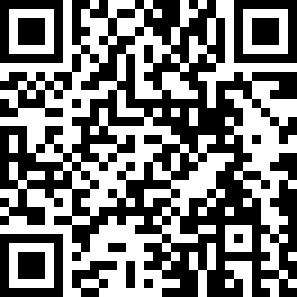 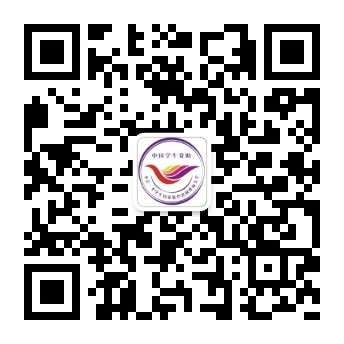 全国学生资助管理中心官网     “中国学生资助”微信公众号全国学生资助管理中心    2024年5月17日      附件2全国学生资助管理中心致高中毕业生的一封信亲爱的同学：你好！时光荏苒，岁月如梭。又是一年高考时，想必你正在紧张忙碌的备考冲刺中，但请你一定抽时间读读这封信，了解一下国家学生资助政策。如果你家庭经济困难，请不要担心，国家学生资助政策帮助你顺利入学、完成学业。入学前不用愁。当你收到高校录取通知书时，你同时会看到一份学生资助政策简介和一张《家庭经济困难学生认定申请表》。如果需要，请你如实填写申请表，向当地教育局学生资助管理中心申请生源地信用助学贷款，用于缴纳学费、住宿费，也可以用于生活费，在校期间利息由国家承担。此外，中西部地区家庭经济特别困难的新生还能申请新生入学资助，获得路费补助和短期生活费补助。入学时不用愁。新生报到期间，全部高校都会开通新生入学“绿色通道”，如果你还没有筹齐学费、住宿费，可通过“绿色通道”先办理入学手续。入学后不用愁。多项学生资助政策伴你完成学业。开学后，学校会根据学生家庭经济状况，确定相应的资助方式和资助标准。国家助学金、勤工助学帮你解决生活费用，临时困难补助帮你应对突发情况；品学兼优的家庭经济困难学生可以参评国家励志奖学金，成绩特别优异的学生将有机会获得国家奖学金；如果你有意向服兵役或者去基层就业，还能享受学费补偿贷款代偿。暑假期间，教育部和各地各高校会集中开通学生资助热线电话，号码及开通时间届时会通过全国学生资助管理中心官网及有关媒体公布。如你想了解更多学生资助政策，请登录全国学生资助管理中心官网或关注“中国学生资助”微信公众号。在这里，我们还要提醒你，开学前后是电信诈骗的高发期，不法分子会冒充大学老师、资助机构工作人员等，给学生发短信、打电话、加微信或QQ好友，用各种手段骗取钱财。请你一定擦亮眼睛、提高警惕，不要透露个人信息，不要向陌生人转账，避免上当受骗。星光不负赶路人，奋斗的青春最美丽。希望你牢记习近平总书记的殷殷嘱托，坚定不移听党话、跟党走，争做有理想、敢担当、能吃苦、肯奋斗的新时代好青年，在推进强国建设、民族复兴伟业中展现青春作为、彰显青春风采、贡献青春力量，奋力书写为中国式现代化挺膺担当的青春篇章。最后，预祝你顺利考取理想大学，开启人生新篇章！全国学生资助管理中心官网     “中国学生资助”微信公众号全国学生资助管理中心    2024年5月17日      